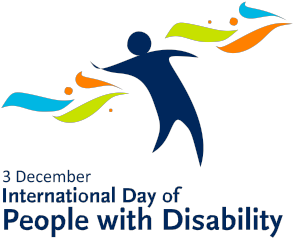 A Celebration of Ability - SolutionsName:      Option 1Option 2Communicating with Braille – Solutions1 GamesSoccerTennisMonopolyHandball2 ColoursAquaPurpleSilverOrange3 ObjectsLaptopChairPencilPaperclipTrue or False - SolutionsMeaningWordFeeling at ease and relaxedComfortableA piece of furnitureTableLikely to fall overUnstableVery likeableLovableCan be set on fireFlammableA thick rope of wiresCableWorth a lot of moneyValuableCan be moved from one place to anotherTransportableLikely to happenProbableCan be broken down in the environmentBiodegradableWords containing ABLEWords containing the letters A,B,L,EComfortableBlazeTableBalanceUnstableScrambleLovableAlphabetFlammablebangleCableValuableTransportableProbablebiodegradableStatementTrue/FalseExplanationYou can recognise a person with disability just by looking at them.FalseThere are many types of disability which are not visible, such as hearing or psychosocial disability.A fighter pilot with disability took part in the Battle of Britain.TrueSir Douglas Bader was a Royal Air Force (RAF) fighter ace during the Second World War, and other pilots were also amputees.There is no comparable word for ‘disability’ in any traditional Aboriginal or Torres Strit islander language.TrueIn traditional Aboriginal or Torres Strait Islander languages there is no comparable word for disability.’In ancient times there were no people with disability.FalseThere are records of people with disability in ancient Egypt, Greece and Rome.One of the world’s greatest physicists is a person with disability.TrueStephen Hawking is a famous cosmologist (a person who thinks about the creation of the universe).Speaking and writing are the only ways that people can communicate.FalsePeople can communicate through signals, flags, hand movements, impressions on paper and by using communication technologies.We can all remove barriers that people face in the community.TrueEveryone can contribute to change.  You can help by recognising and removing barriers in your classroom, school, home or community.  You can also help by accepting that everyone is different.Everyone with a disability requires the use of a wheelchair or other equipment.FalseNot everyone with disability requires a wheelchair or other equipment.Auslan is a language.TrueAuslan is the language of the deaf community in Australia.  Find out more at.In Egypt there are ancient drawings depicting people with disability. TrueA number of drawings have been disovered that depict people with disability, including one of a person using crutches.The word “Paralympic’ comes from the word ‘paraplegic.’FalseThese days ‘parallel’ is cited as being the reason for the prefix ‘para’ in Paralympic, not words like ‘paraplegic’ or ‘paralysed.’Everyone with disability is the same.FalsePeople with disability are diverse, have varying interests and different experiences of disability.There have been world leaders with disability.TrueFranklin Roosveldt, US President during the Second World War had a disability.  Also, two Australian Prime Minister have worn hearing aids.There aren’t many people with disability in Australia.FalseAccording to the Australian Bureau of Statistics (who collect data about Australia’s population), atround 1 in 5 people have a disability.All people with a hearing disability can read lips.FalseSome people read lips and others do not.